Otherwise				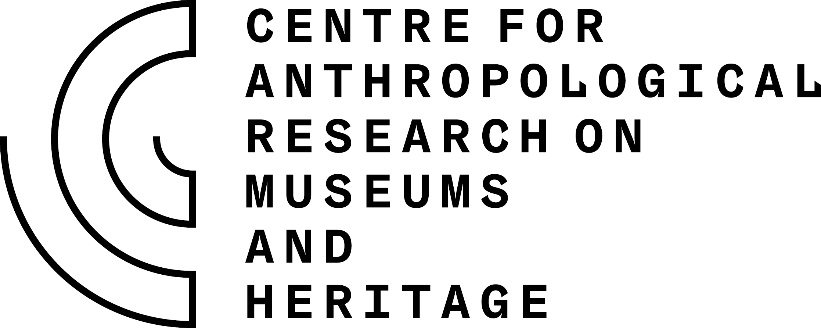 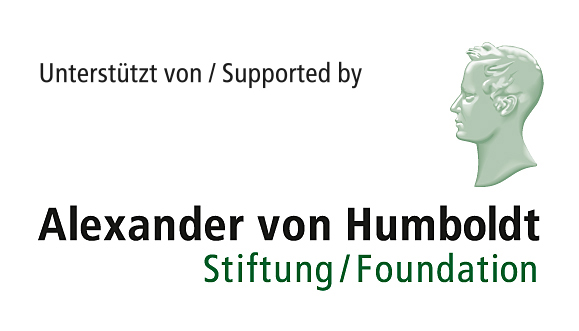 Rethinking museums and heritage         An international conference                         Centre for Anthropological Research on Museums and Heritage (CARMAH)Application formNameAddressEmailTitle of PhDUniversity affiliation for PhDFull-time or part-timeStart date for PhDYear of (anticipated) completionPrevious degrees (date and place completed)Relevant experience for conference (up to 250 words)Relevant publications (up to three)Abstract (up to 250 words)